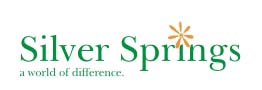 	Silver Pebbles	Product offered:                                                               Date: 23rd June 2022* 10% PLC (Preferential Location Charges) as applicable will be added separately for corner Plots & 5% for Garden Facing Plots.** Change in plot size will result in change in sale price.Payment Schedule:Other Charges:Registration & stamp duty as applicable.GST & Other Taxes, if applicable.External maintenance deposit Rs. 125/- per Sq. ft. payable at the time of registration of sale deed.Monthly Maintenance Rs. 0.75/- Paisa per Sq. ft. per month payable from the date of registration or possession, whichever is earlier. Standard Terms & Conditions Apply:This is only an indicative chart & not an agreement.Promoter reserves the right to change price and/or other charges at any point of time, without assigning any reason.Transfer of booking of pre-launch offer will only be possible after receipt of 4 initial installments. Transfer shall always be as per Company policy.All Payments should be made in favour of “Silver Realties & Infrastructure Pvt. Ltd.” payable by cheque/DD/NEFT/RTGS only.For further details please contact on: - 0731- 4276300PlotArea (Sq. Ft)Basic PriceType - A22805500 per sq. ft Type - B27235500 per sq. ft S.No.Installments%age101st InstallmentBooking Amount30%202nd InstallmentWithin 45 days from the date of booking30%303rd InstallmentWithin 90 days from the date of booking40%Total100%